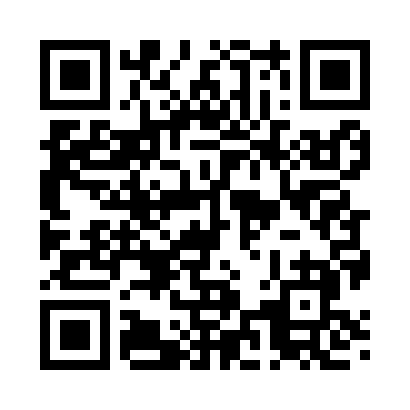 Prayer times for Corazon, New Mexico, USAWed 1 May 2024 - Fri 31 May 2024High Latitude Method: Angle Based RulePrayer Calculation Method: Islamic Society of North AmericaAsar Calculation Method: ShafiPrayer times provided by https://www.salahtimes.comDateDayFajrSunriseDhuhrAsrMaghribIsha1Wed4:496:0612:554:407:459:032Thu4:486:0512:554:407:469:043Fri4:466:0412:554:407:479:054Sat4:456:0312:554:417:489:065Sun4:446:0212:554:417:499:076Mon4:436:0112:554:417:499:087Tue4:416:0012:554:417:509:098Wed4:405:5912:554:417:519:109Thu4:395:5812:554:417:529:1110Fri4:385:5712:554:417:539:1211Sat4:375:5712:554:417:539:1312Sun4:365:5612:554:417:549:1513Mon4:355:5512:554:427:559:1614Tue4:335:5412:554:427:569:1715Wed4:325:5312:554:427:579:1816Thu4:315:5312:554:427:579:1917Fri4:305:5212:554:427:589:2018Sat4:305:5112:554:427:599:2119Sun4:295:5112:554:428:009:2220Mon4:285:5012:554:438:009:2321Tue4:275:4912:554:438:019:2422Wed4:265:4912:554:438:029:2523Thu4:255:4812:554:438:039:2624Fri4:245:4812:554:438:039:2725Sat4:245:4712:554:438:049:2826Sun4:235:4712:564:448:059:2927Mon4:225:4612:564:448:059:3028Tue4:225:4612:564:448:069:3029Wed4:215:4512:564:448:079:3130Thu4:205:4512:564:448:079:3231Fri4:205:4512:564:448:089:33